Формирование технического изменения плана закупок для бюджетного учрежденияПод техническим изменением Плана закупок понимается внесение изменений в данные позиции плана закупок, которые не передаются в ЕИС, но используется для контроля данных в разрезе интеграции ПК «WEB-Торги-КС» с базой Бюджета. Формирование технического изменения доступно по кнопке [Создать техническое изменение] (Рисунок 1). Для этого достаточно выбрать позицию плана закупок, по которой следует создать техническое изменение, и нажать на кнопку [Создать техническое изменение]. Новая редакция плана закупок при этом не формируется и никаких изменений с существующим Планом закупок не происходит. Все изменения коснутся исключительно документов позиций плана закупок, по которым было создано техническое изменение.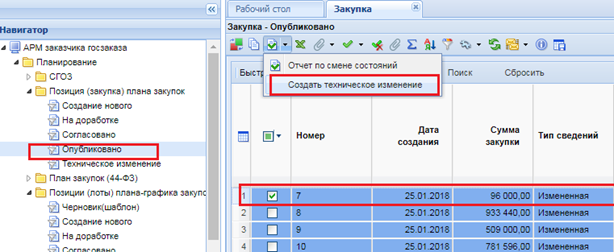 Рисунок . Создание технического изменения Все выделенные позиции плана закупок при этом действии перейдут в фильтр «Техническое изменение», расположенной в папке «Позиция (закупка) плана закупок» (Рисунок 2). 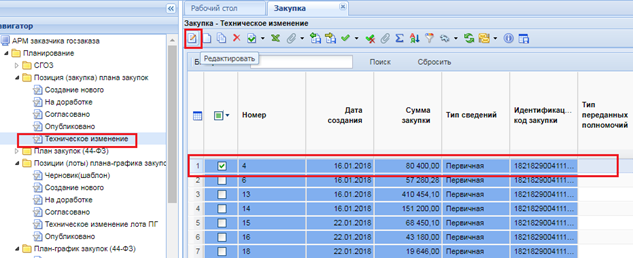 Рисунок 2. Позиции плана закупок, по которым сформировано техническое изменениеДля исправления данных в позиции плана закупок необходимо выделить документ и нажать на кнопку  [Редактировать]. В открывшейся форме редактирования документа доступными для заполнения будут поля во вкладке «Товары, работы, услуги» (Рисунок 3).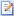 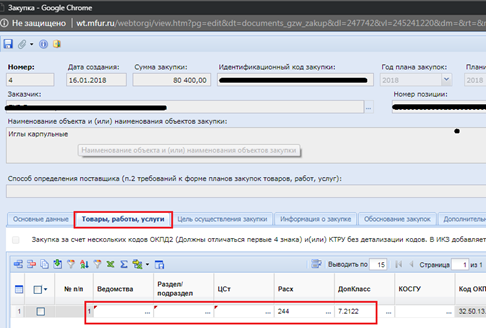 Рисунок 3. Внесение технический изменений в позицию плана закупокПосле корректировки полей следует сохранить документ по кнопке  [Сохранить].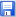 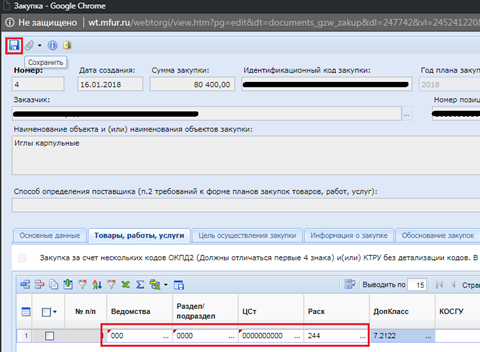 Рисунок 4.  Сохранение позиции плана закупок после внесения измененийВсе исправленные позиции плана закупок следует перевести в согласованное состояние по кнопке [Согласовать техническое изменение] (Рисунок 4).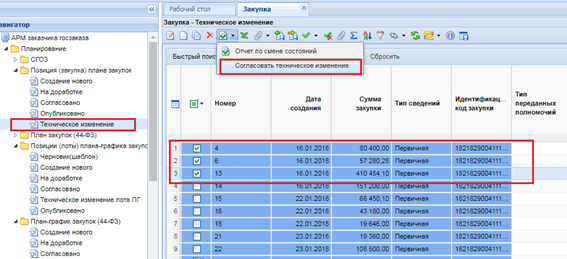 Рисунок . Согласование технического измененияВсе позиции плана закупок, для которых применена была кнопка [Согласовать техническое изменение], перейдут в фильтр «Опубликовано».